2015-2016 Club Mission and Goals Statement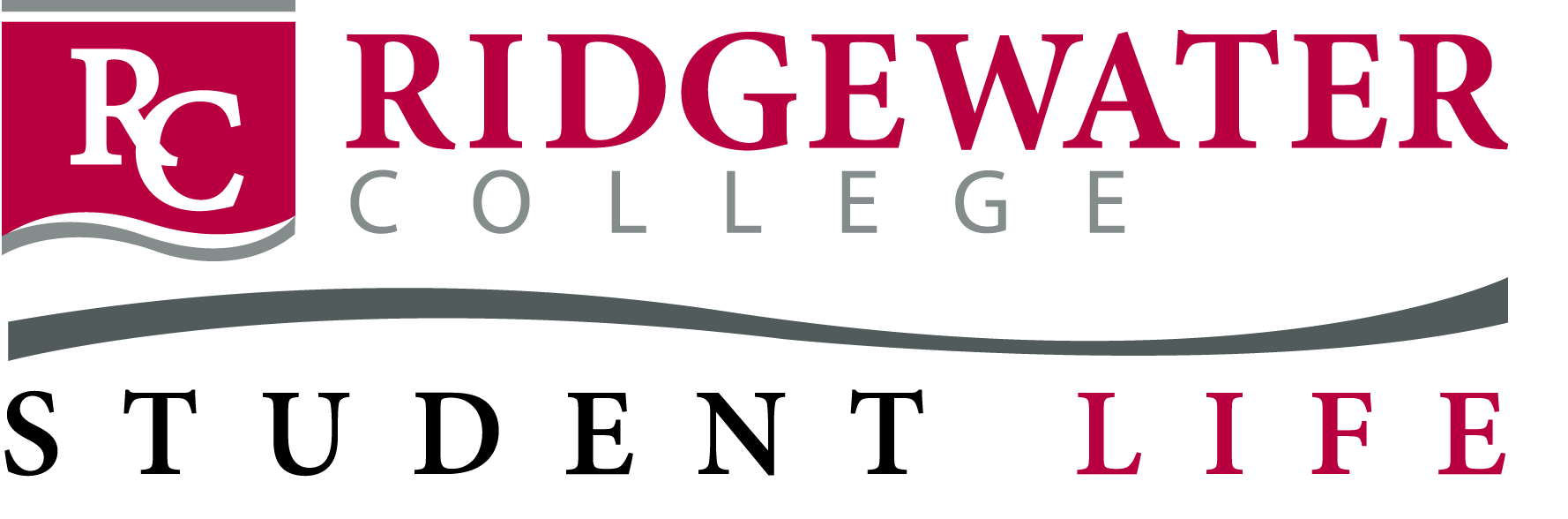 Club Name:   CST Club	        						 Advisor(s):	Jeff PolmanPlease fill in the following:Goals and objectives should include leadership development activities, educational awareness activities, social service/civic consciousness duties and student life activities. Mission StatementThe CST club provides opportunity for CST students to meet, interact and learn from each other. The club provides opportunities for industry interaction with speakers, visits and tours to increase educational reinforcement of technology skills learned and real world application of skills.Club Goals & Objectives (Press the tab key to insert additional rows.)Interaction with other CST students, leadership opportunities, exposure to industry through visits, speakers, conferences, etc.. Reinforcement of skills learned.